註1：幹部聘任為社長、會長或隊長之職權，學生會只是協助證明擔任過其職務，所以請於卸任後提出申請。註2：擔任職務請確實填寫，擔任期間請同時呈現屆數或期數及日期(年.月~年.月)；本證明以幹部為原則，非幹部(組員/社員/隊員等)不予證明。註3：本表不足請自行增加，社長老師簽名後，請送交到學生會，作業時程須一至二週，請儘早提出，以利作業。 社團幹部證明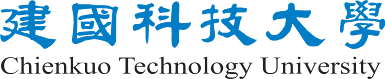  社團幹部證明 社團幹部證明 社團幹部證明 社團幹部證明 社團幹部證明系所：系所：學號：學號：姓名：姓名：社團職務名稱擔任時間(屆、期數)或年.月~年.月社長（簽名）指導老師（簽名）備註課外活動指導組（蓋章）